JAVID 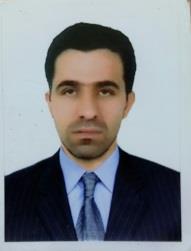 Click here to buy CV Contact:http://www.gulfjobseeker.com/employer/cvdatabaseservice.phpWhatsapp NO. +971504753686Email: javed-399770@2freemail.com POSITION: CHAUFFEUR DRIVER / DRIVING INSTUCTOR.Professional SummaryReliable and focused Personal Driver with an excellent reputation for punctuality and flexibility. Available at all times on very short notice. All passengers and clients treated with superior courtesy and efficiency. Safe smooth and efficient Chauffeur with an excellent record of employer satisfaction. Driver with a spotless record who maintains equally spotless vehicles.Drove passengers around to various locales and events around the city. Communicated with passengers about things to do and offered friendly banter when it seemed appropriate. Declan is a safe, smooth driver with extensive experience as a chauffeur. He has held a clean driving licence for more than 11yers and is skilled in driving all models of luxury cars.Declan has a courteous personality, diplomatic manner and outstanding attention to detail; he specialises in wedding party city tour travel.Core QualificationsUAE Driving license No 3. Fluent English, speaker and has excellent customer service and communication skills.Fluent in Hindi Urdu & Pashto. Skilled at planning and memorising routes according to client’s' instructions.Maintains vehicle in an immaculate condition and is capable of carrying out minor repairs.Personal ProfileI am enthusiastic, bright and capable driver WITH Light Vehicle, License with Uae driving Experience.A quick learner can absorb new ideas, communicate clearly English, and Urdu and also possesses a good team spirit and is deadline orientated.Determined, reliable, hardworking and trustworthy individual. Can work effectively as an individual or team environment. Good communication skills. Work well in all levels of management. Knowledge of correspondence. Friendly & Pleasing nature. Willing to work overtime, evenings, weekends and holiday periods.Acknowledge locations All Roads of UAE. Following traffic rules and regulation. Smooth Driving Able to work in sift (Day and Night) Solid understanding of companies Safety policies. Sound knowledge in a good politely manner practice.Professional ExperienceChauffeur: Dubai-based Company	April 2016	PresentPick up clients and drop them off at destinations on time.Offer superior service by providing good conversation and a bottle of water for every passenger.Perform vehicle inspections at the beginning of every day to determine when maintenance is required.Conduct routine maintenance on own but also realize when a repair job requires the assistance of a professional.Drive clients around at any time whether it is late at night or on the weekends..Cab Driver	July 2008 To	October 2015.	National Taxi Dubai United Arab Emirites.Provided passengers with information about the city and recommended places of interest.Communicated with dispatcher to inform company of location throughout the day.Completed accident reports when necessary, including an instance where vehicle was struck by a drunk driver; complied with the police report at every step of the process to get insurance payout.Education QualificationSecondary School Certificate	March 2004.Board Of Intermediate & Secondary Education Kohat ( K.P.K ) Pakistan.PERSONAL DETAILS	Nationality :	Pakistan.	Date of Birth	02-March-1984	Sex :	Male	Religion	Islam	Marital Status :	MarredPASSPORT DETAILS	Place of Issue :	Pakistan	Expiry Date	17-Dec-2029	Visa Status :	Employment VisaLICENCE DETAILS	Place of Issue :	Dubai	Type :	3 (Light Vehicle)	Expiry Date :	02/02/2024	Issue Date :	11/04/2016Languages Known,Hobbies and InterestsEnglish, Hindi, Urdu, a little bit Arabic & PashtoI love reading motivational, inspirational, historical & technical books. And also play volleyball. Sometime play cricket. Morning exercise is regularity.DeclarationI do here certify to the best of my knowledge that the above particulars are true and correct